    Рекомендации родителям: когда начинать петь?                  Музыкальный руководитель: Сычева Ольга Владимировна     "Начинайте с колыбели" – считают Л. Мадорский, преподаватель музыкальной школы в Германии и А. Зак, доктор психологических наук,профессор Музыкальной Академии им. Гнесиных, Москва     Прекрасно, когда пение занимает важное место в жизни ребенка. Совершенствуется голосовой аппарат, артикуляция. Развиваются чувства,вкус, память (как музыкальная, так и обычная).      Песня – это не только музыка, но еще и стихи. Кроме того, раннее пение – это путь к развитию музыкальности.  Именно "ручеек" хорошей песни рано или поздно приведет Вашего малыша к хорошей музыке – как серьезной, так и легкой.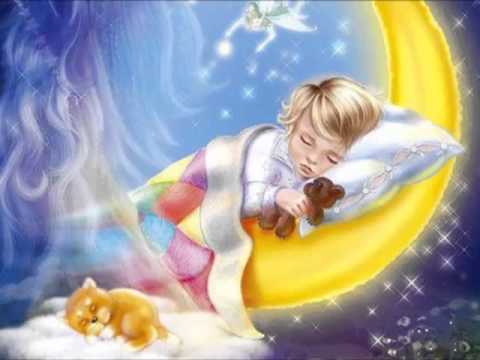 